проект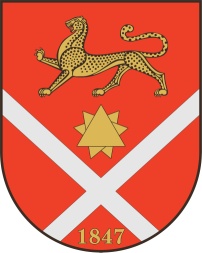 Республика Северная Осетия – АланияроектПравобережный районБесланское городское поселениеСобрание Представителей Бесланского городского поселенияРешение № ___от «___»  _______  2021 г.                                    	                                   г. Беслан	В соответствии с пунктом 13 статьи 83 Трудового кодекса РФ, Собрание представителей Бесланского городского поселения: РЕШАЕТ:Прекратить с 01.11.2021 г. контракт (срочный трудовой договор) с председателем Контрольно-счетной палаты Бесланского городского поселения Фидаровой С.И. от 01.03.2017 г. Опубликовать настоящее решение в газете «Вестник Беслана».Глава муниципального образованияБесланского городского поселения                                               В.Б. Татаров«О прекращении контракта (срочного трудового договора) с председателем Контрольно-счетной палаты Бесланского городского поселения» 